MEDICAL DISCLAIMER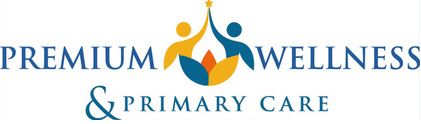 Although every effort has been made to provide complete and accurate information, Premium Wellness and Primary Care makes no warranties, express or implied, or representations as to the accuracy of content on this website or on its social networks. We assumes no liability or responsibility for any errors or omissions in the information contained in the website or its social networks or the operation of the website or its social networks.This website contains general information about medical conditions and treatments. The information is not advice, and should not be treated as such.By using the Premium Wellness and Primary Care website or its social networks, you assume all risks associated with the use of this site including any risk of your computer, software or data being damaged by a virus, software, or any other files which might be transmitted or activated via the our website or its social networks.Premium Wellness and Primary Care expressly disclaims any liability for any special, incidental, or consequential damages, including without limitation, lost revenues, or lost profits, resulting from the use or misuse of the information contained in the website or its social networks.Limitation of warrantiesThe medical information on this website is provided “as is” without any representations or warranties, express or implied. Premium Wellness and Primary Care makes no representations or warranties in relation to the medical information on this website.Without prejudice to the generality of the foregoing paragraph, Premium Wellness and Primary Care does not warrant that:• The medical information on this website will be constantly available, or available at all; or
• The medical information on this website is complete, true, accurate, up-to-date, or non-misleading.Professional AssistanceYou must not rely on the information on this website as an alternative to medical advice from your healthcare provider. If you have any specific questions about any medical matter you should consult your healthcare provider.If you think you may be suffering from any medical condition you should seek medical attention immediately.You should never delay seeking medical advice, disregard medical advice, or discontinue medical treatment because of information on this website.LiabilityNothing in this medical disclaimer will limit any of our liabilities in any way that is not permitted under applicable law, or exclude any of our liabilities that may not be excluded under applicable law.IndemnificationYou agree to defend, indemnify and hold Premium Wellness and Primary Care harmless from and against any and all claims, damages, costs including attorneys' fees, arising from or related to your use of the website or its social networks.Links to other WebsitesPremium Wellness and Primary Care social networks contain links to other Internet sites and information provided by persons not affiliated with Premium Wellness and Primary Care.Such links are not endorsements or referrals of any products, services or information contained in such websites, and no information in any such website has been endorsed or approved hereby. No claims, promises, or guarantees about the completeness, accuracy, currency, content or quality of information contained in the links to and from this website or Premium Wellness and Primary Care social networks are made.Information provided and opinions expressed by others do not necessarily represent the opinion of Premium Wellness and Primary Care.Premium Wellness and Primary Care expressly disclaims any and all liability resulting from reliance on such information or opinions.